(source : Accès éditions, vers l’écriture MS)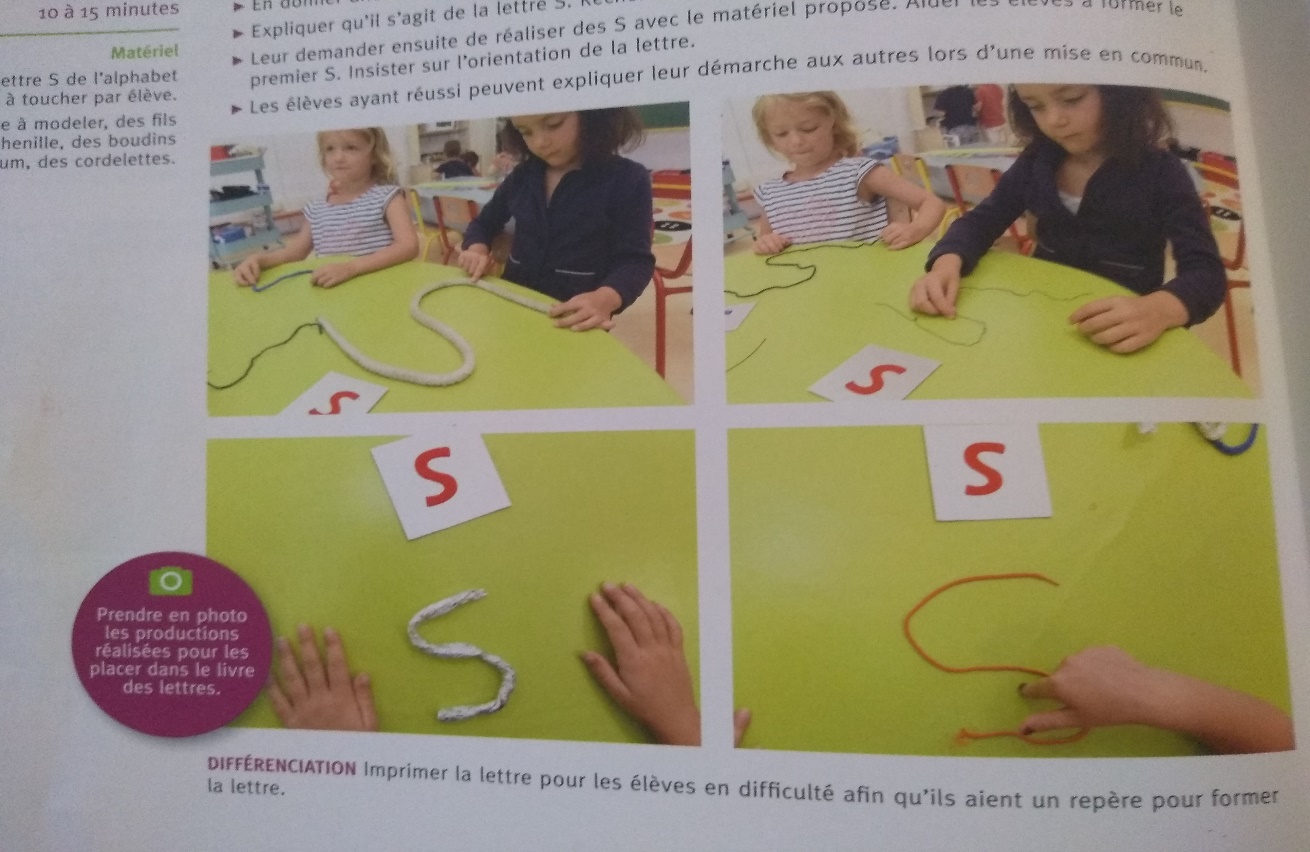 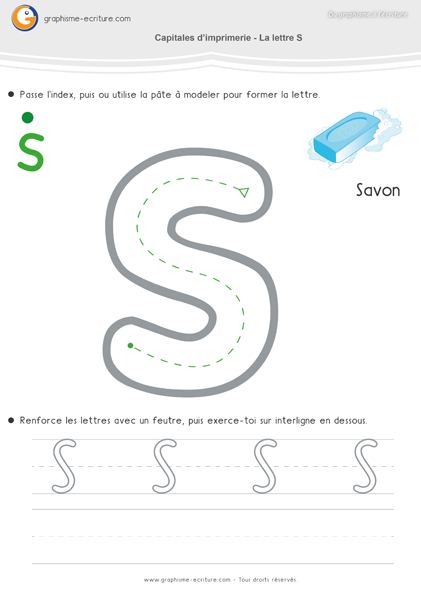 